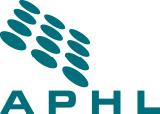    eLEET: Electronic Laboratory Employee Enrichment ToolkitContinuing Education and Certification ChecklistEmployee InformationEmployee InformationName:      Mentor:      Position:      Manager:      Laboratory AnalystsLaboratory Analysts ABC Lab Analyst Certification - http://www.abccert.org/abc_certification_program/lab_analyst_certification.asp  AMT Medical Technologist Certification - http://www.amt1.com/page.asp?i=157    Lab Continuing Education - http://www.labce.com/    ASCP Certifications - http://www.ascp.org/FunctionalNavigation/certification.aspx  ABC Lab Analyst Certification - http://www.abccert.org/abc_certification_program/lab_analyst_certification.asp  AMT Medical Technologist Certification - http://www.amt1.com/page.asp?i=157    Lab Continuing Education - http://www.labce.com/    ASCP Certifications - http://www.ascp.org/FunctionalNavigation/certification.aspx Laboratory ManagementLaboratory Management APHL Leadership Development - http://www.aphl.org/profdev/lablead/projects/Pages/leadership.aspx  ASCP DLM - http://www.ascp.org/FunctionalNavigation/certification/GetCertified/DiplomateCertification.aspx  APHL Leadership Development - http://www.aphl.org/profdev/lablead/projects/Pages/leadership.aspx  ASCP DLM - http://www.ascp.org/FunctionalNavigation/certification/GetCertified/DiplomateCertification.aspx Genetic Counselors Genetic Counselors  ABGC Certification - http://www.abgc.net/ABGC/AmericanBoardofGeneticCounselors.asp  ABGC Certification - http://www.abgc.net/ABGC/AmericanBoardofGeneticCounselors.asp Administrative ProfessionalsAdministrative Professionals IAAP Options Training - http://www.iaap-hq.org/events/options  Galin Education Online - http://www.gatlineducation.com/comptia.htm  IAAP Options Training - http://www.iaap-hq.org/events/options  Galin Education Online - http://www.gatlineducation.com/comptia.htm All Laboratory ProfessionalsAll Laboratory Professionals APHL Continuing Education and Training - http://www.aphl.org/profdev/training/pages/default.aspx  APHL Continuing Education and Training - http://www.aphl.org/profdev/training/pages/default.aspx 